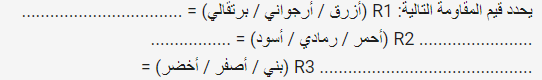 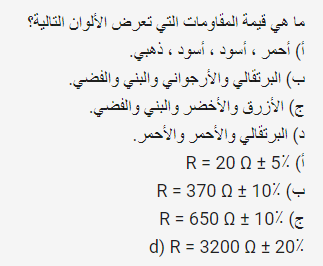 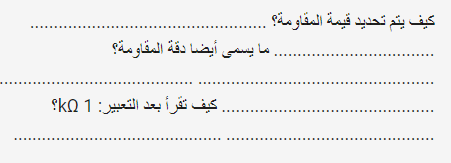 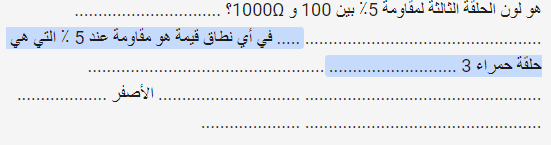 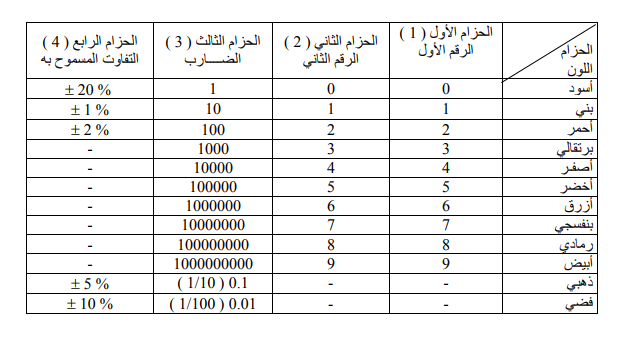 	تمارن عل المقاوماسكندر تماماسم                                                                                                القب    7b….......